How Many in the Sky? Ten birds are circled in this photo. Use this as a benchmark to estimate how many birds are in the sky. Count the birds to check your estimate.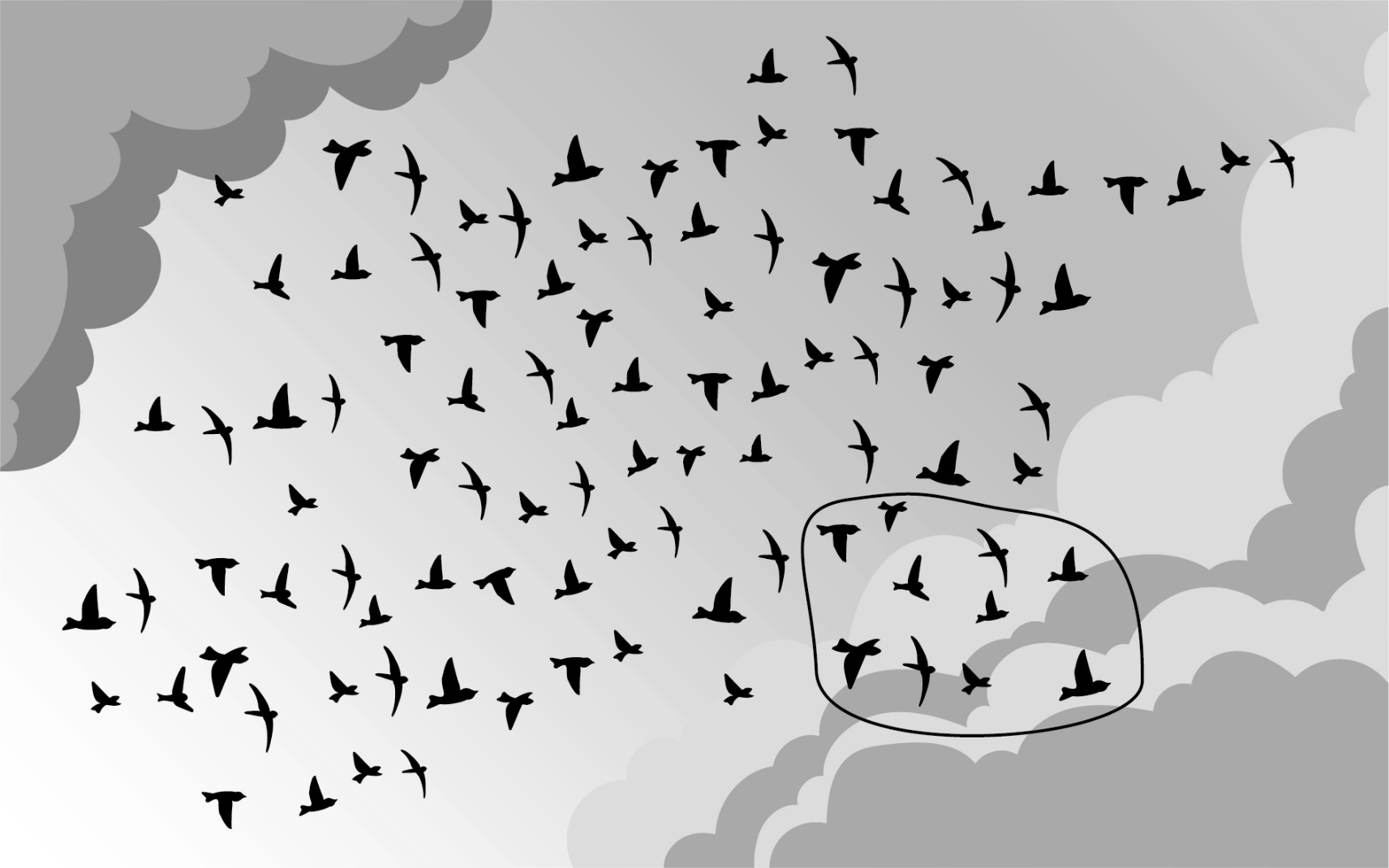 How Many in the Sky? Twenty-five butterflies are circled in this photo. Use this as a benchmark to estimate how many butterflies are in the sky. Count the butterflies to check your estimate.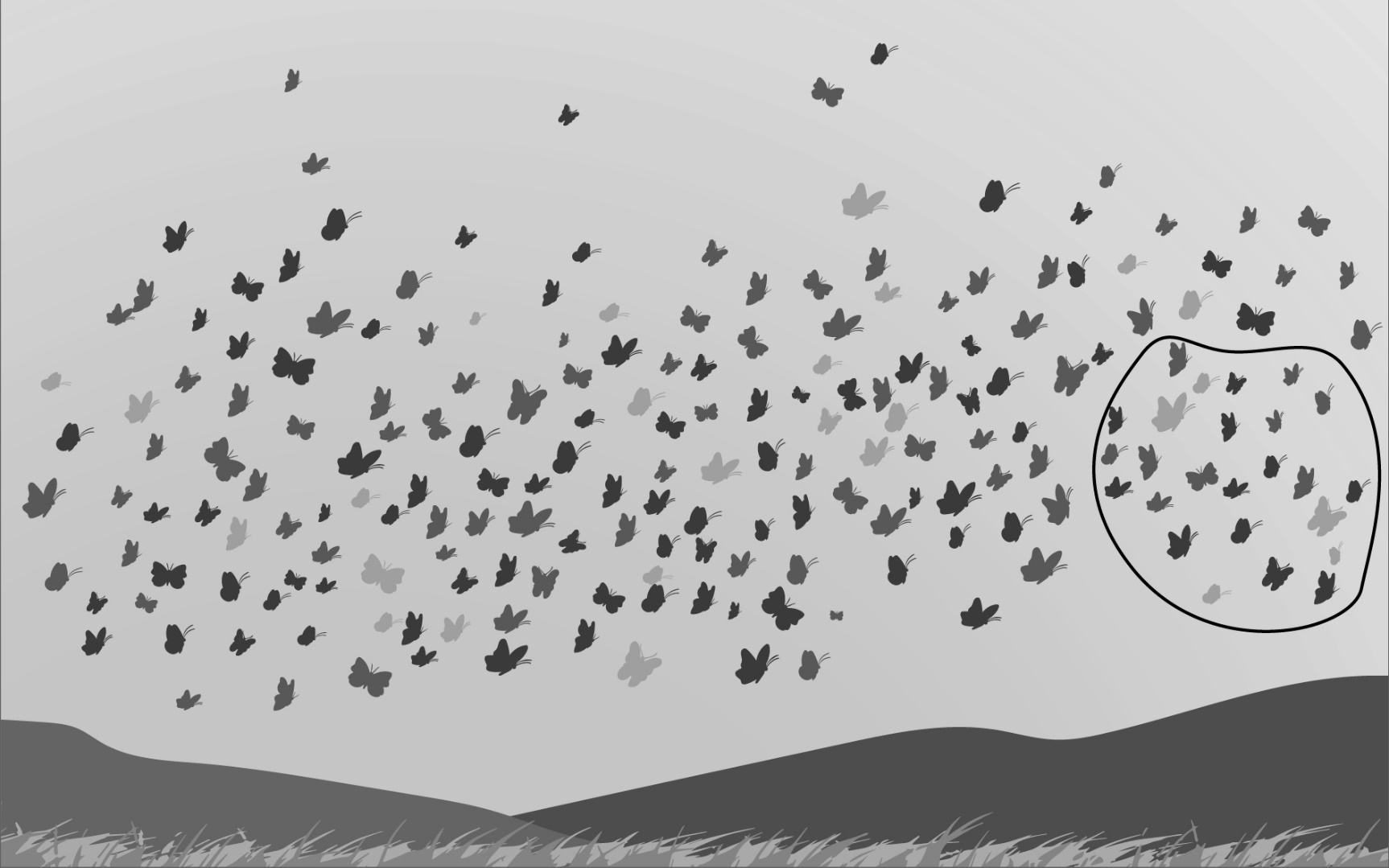 